ДИПЛОМНА РАБОТАна тема: « ………………………………………………………………………………………..»ДИПЛОМАНТ:                                                        НАУЧЕН РЪКОВОДИТЕЛ:Име, Презиме и Фамилия				   научно звание и научна степен, Фак. №  ….						   име и фамилия специалност	«…»	e-mail: GSM:		 СОФИЯ2020г.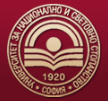 УНИВЕРСИТЕТ ЗА НАЦИОНАЛНО И СВЕТОВНО СТОПАНСТВОКАТЕДРА „ФИНАНСИ”